Lampiran 13Hasil Analisis DataStatistik DeskriptifFrequenciesFrequency TableHistogram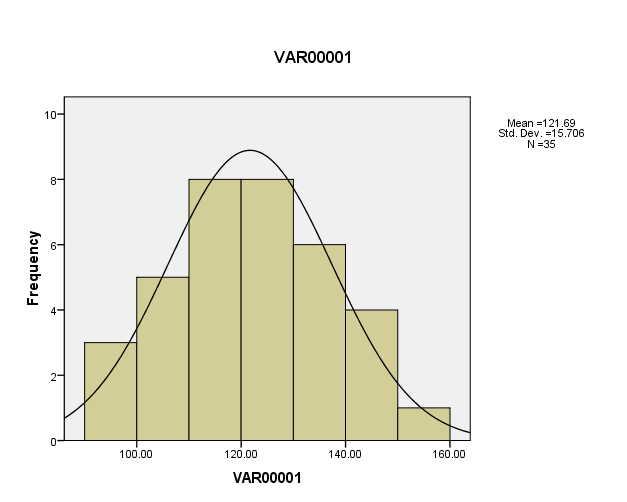 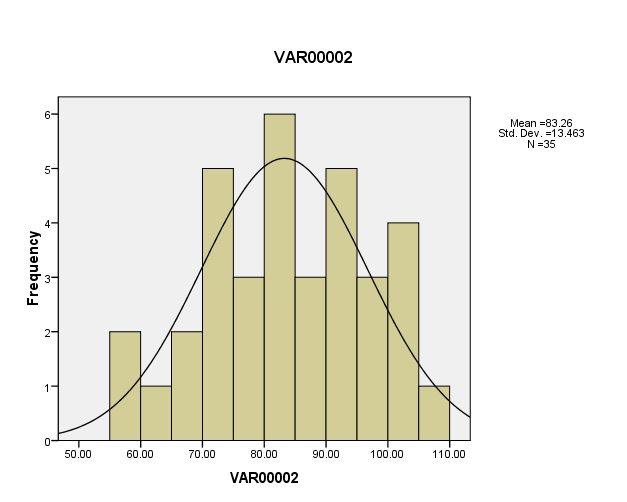 PENGUJIAN HIPOTESISUJI NORMALITASExploreVAR00001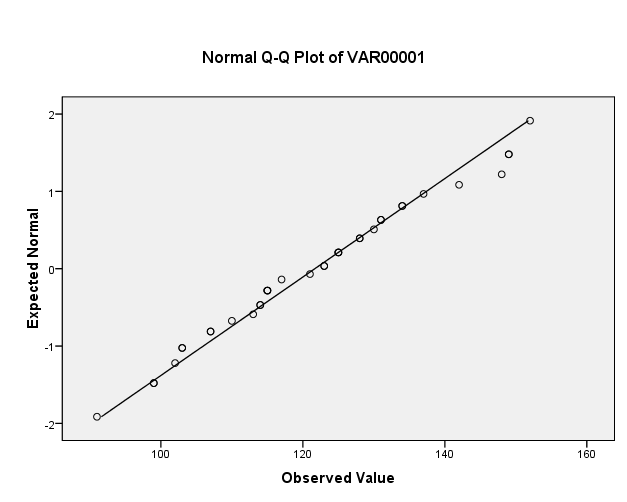 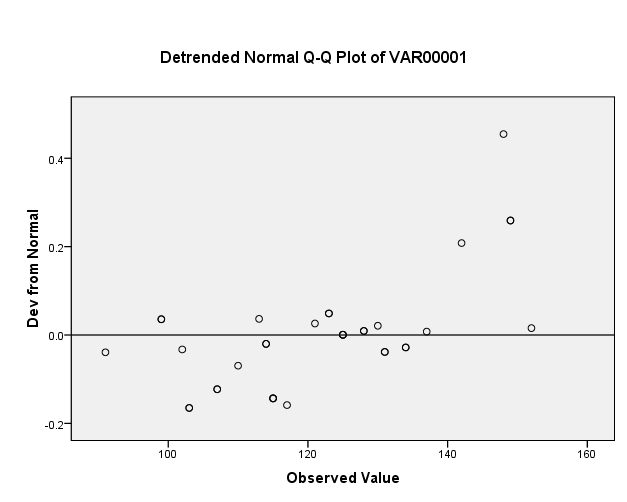 VAR00002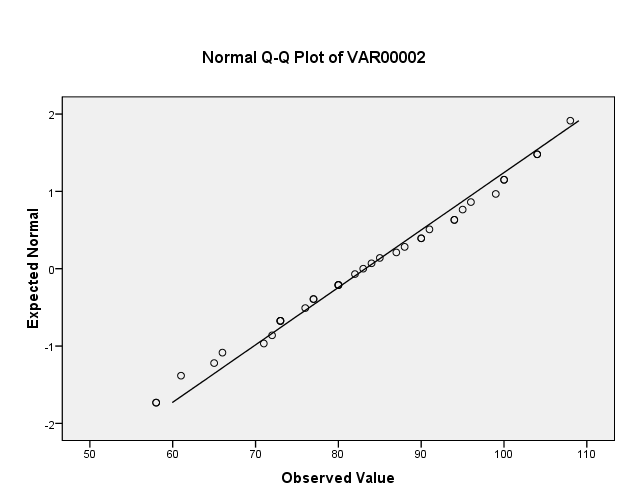 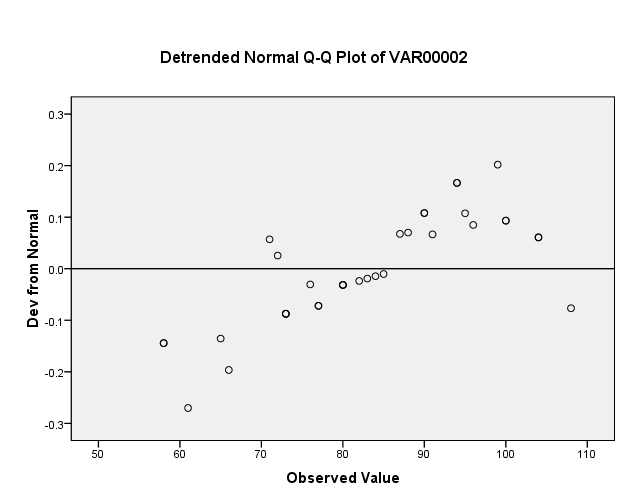 UJI HOMOGENITASOnewayT-TestStatisticsStatisticsStatisticsStatisticsVAR00001VAR00002NValid3535NMissing00MeanMean121.685783.2571MedianMedian123.000083.0000ModeMode115.00a73.00aStd. DeviationStd. Deviation15.7064513.46311VarianceVariance246.692181.255RangeRange61.0050.00MinimumMinimum91.0058.00MaximumMaximum152.00108.00SumSum4259.002914.00Percentiles25110.000073.0000Percentiles50123.000083.0000Percentiles75131.000094.0000a. Multiple modes exist. The smallest value is showna. Multiple modes exist. The smallest value is showna. Multiple modes exist. The smallest value is showna. Multiple modes exist. The smallest value is shownVAR00001VAR00001VAR00001VAR00001VAR00001VAR00001FrequencyPercentValid PercentCumulative PercentValid9112.92.92.9Valid9925.75.78.6Valid10212.92.911.4Valid10325.75.717.1Valid10725.75.722.9Valid11012.92.925.7Valid11312.92.928.6Valid11425.75.734.3Valid11538.68.642.9Valid11712.92.945.7Valid12112.92.948.6Valid12325.75.754.3Valid12538.68.662.9Valid12825.75.768.6Valid13012.92.971.4Valid13125.75.777.1Valid13425.75.782.9Valid13712.92.985.7Valid14212.92.988.6Valid14812.92.991.4Valid14925.75.797.1Valid15212.92.9100.0ValidTotal35100.0100.0VAR00002VAR00002VAR00002VAR00002VAR00002VAR00002FrequencyPercentValid PercentCumulative PercentValid5825.75.75.7Valid6112.92.98.6Valid6512.92.911.4Valid6612.92.914.3Valid7112.92.917.1Valid7212.92.920.0Valid7338.68.628.6Valid7612.92.931.4Valid7725.75.737.1Valid8038.68.645.7Valid8212.92.948.6Valid8312.92.951.4Valid8412.92.954.3Valid8512.92.957.1Valid8712.92.960.0Valid8812.92.962.9Valid9025.75.768.6Valid9112.92.971.4Valid9425.75.777.1Valid9512.92.980.0Valid9612.92.982.9Valid9912.92.985.7Valid10025.75.791.4Valid10425.75.797.1Valid10812.92.9100.0ValidTotal35100.0100.0Case Processing SummaryCase Processing SummaryCase Processing SummaryCase Processing SummaryCase Processing SummaryCase Processing SummaryCase Processing SummaryCasesCasesCasesCasesCasesCasesValidValidMissingMissingTotalTotalNPercentNPercentNPercentVAR0000135100.0%0.0%35100.0%VAR0000235100.0%0.0%35100.0%Tests of NormalityTests of NormalityTests of NormalityTests of NormalityTests of NormalityTests of NormalityTests of NormalityKolmogorov-SmirnovaKolmogorov-SmirnovaKolmogorov-SmirnovaShapiro-WilkShapiro-WilkShapiro-WilkStatisticDfSig.StatisticdfSig.VAR00001.09335.200*.97535.597VAR00002.07335.200*.97735.664a. Lilliefors Significance Correctiona. Lilliefors Significance Correctiona. Lilliefors Significance Correctiona. Lilliefors Significance Correction*. This is a lower bound of the true significance.*. This is a lower bound of the true significance.*. This is a lower bound of the true significance.*. This is a lower bound of the true significance.*. This is a lower bound of the true significance.Test of Homogeneity of VariancesTest of Homogeneity of VariancesTest of Homogeneity of VariancesTest of Homogeneity of VariancesVAR00001Levene Statisticdf1df2Sig..770168.383ANOVAANOVAANOVAANOVAANOVAANOVAVAR00001Sum of SquaresdfMean SquareFSig.Between Groups25843.214125843.214120.777.000Within Groups14550.22968213.974Total40393.44369Paired Samples StatisticsPaired Samples StatisticsPaired Samples StatisticsPaired Samples StatisticsPaired Samples StatisticsPaired Samples StatisticsMeanNStd. DeviationStd. Error MeanPair 1VAR000011.2169E23515.706452.65487Pair 1VAR0000283.25713513.463112.27568Paired Samples CorrelationsPaired Samples CorrelationsPaired Samples CorrelationsPaired Samples CorrelationsPaired Samples CorrelationsNCorrelationSig.Pair 1VAR00001 & VAR0000235-.225.194Paired Samples TestPaired Samples TestPaired Samples TestPaired Samples TestPaired Samples TestPaired Samples TestPaired Samples TestPaired Samples TestPaired Samples TestPaired Samples TestPaired DifferencesPaired DifferencesPaired DifferencesPaired DifferencesPaired DifferencestdfSig. (2-tailed)MeanStd. DeviationStd. Error Mean95% Confidence Interval of the Difference95% Confidence Interval of the DifferencetdfSig. (2-tailed)MeanStd. DeviationStd. Error MeanLowerUppertdfSig. (2-tailed)Pair 1VAR00001 - VAR000023.84286E122.868273.8654430.5730446.284109.94234.000